Zamelduj się na pobyt czasowy (dla cudzoziemców)Jesteś cudzoziemcem i planujesz pobyt w Polsce, który będzie trwał dłużej niż 30 dni? Wiesz jednak, że wrócisz potem do kraju, w którym mieszkasz na stałe? Na czas pobytu w Polsce zamelduj się na pobyt czasowy. Sprawdź, jak to zrobić.Sposób załatwienia sprawy- w urzędzie                    -przez internetW urzędzieKiedy zameldować się na pobyt czasowynajpóźniej w 30. dniu od przyjazdu do miejsca pobytu czasowego w Polsce — jeśli będziesz w Polsce ponad 3 miesiące oraz jesteś: obywatelem państwa członkowskiego Unii Europejskiej (UE) lub członkiem rodziny takiego cudzoziemca,obywatelem państwa członkowskiego Europejskiego Porozumienia o Wolnym Handlu (EFTA) — strony umowy o Europejskim Obszarze Gospodarczym lub członkiem rodziny takiego cudzoziemca,obywatelem Konfederacji Szwajcarskiej lub członkiem rodziny takiego cudzoziemca,najpóźniej w 4. dniu od przyjazdu do miejsca pobytu czasowego w Polsce — jeśli będziesz w Polsce ponad 30 dni i nie zaliczasz się do powyższej grupy.Pamiętaj, że nie możesz być w Polsce dłużej, niż wynika to z dokumentu, który potwierdza prawo do pobytu w Polsce.Czy musisz to zrobić osobiścieMożesz zameldować się osobiście lub może to zrobić w twoim imieniu pełnomocnik. Dowiedz się w urzędzie, jak załatwić sprawę przez pełnomocnika.Rodzic, opiekun prawny lub opiekun faktyczny meldują osoby, które:nie mają zdolności do czynności prawnych (osoby całkowicie ubezwłasnowolnione, dzieci do 13 lat),mają ograniczoną zdolność do czynności prawnych (osoby częściowo ubezwłasnowolnione, dzieci w wieku od 13 do 18 lat).Co przygotowaćjeśli jesteś właścicielem lub masz inny tytuł prawny do mieszkania, w którym chcesz się zameldować — przynieś JEDEN z dokumentów, który to potwierdzi, na przykład: umowa cywilnoprawna, na przykład umowa najmu,Odpis z księgi wieczystej albo wyciąg z działów I i II księgi wieczystej,decyzja administracyjna,orzeczenie sądu,jeśli NIE jesteś właścicielem i nie masz też innego tytułu prawnego do mieszkania, w którym chcesz się zameldować — osoba, która ma tytuł prawny do mieszkania, musi się podpisać i potwierdzić twój pobyt na formularzu zgłoszenia pobytu. Dokument, który potwierdzi jej tytuł prawny do mieszkania, pokaż w urzędzie,jeśli jesteś obywatelem państwa członkowskiego UE, EFTA albo Konfederacji Szwajcarskiej — przygotuj: ważny dokument podróży lub inny ważny dokument, który potwierdzi twoją tożsamość i obywatelstwojeśli jesteś członkiem rodziny obywatela państwa członkowskiego UE, EFTA albo Konfederacji Szwajcarskiej — przygotuj: ważny dokument podróży,ważną kartę stałego pobytu członka rodziny obywatela UE lub ważną kartę pobytu członka rodziny obywatela UE, a jeśli nie masz takiej możliwości — inny dokument, który potwierdzi, że jesteś członkiem rodziny obywatela UE,jeśli NIE jesteś obywatelem państwa członkowskiego UE, EFTA albo Konfederacji Szwajcarskiej oraz NIE jesteś członkiem rodziny wymienionego cudzoziemca, przygotuj:  ważny dokument podróży,wizę. Jeśli twój wjazd do Polski nastąpił na podstawie umowy, która przewiduje zniesienie lub ograniczenie obowiązku posiadania wizy albo jesteś w Polsce na podstawie art. 108 ust. 1 pkt 2 lub art. 206 ust. 1 pkt 2 ustawy z dnia 12 grudnia 2013 r. o cudzoziemcach lub na podstawie umieszczonego w dokumencie podróży odcisku stempla, który potwierdza złożenie wniosku o udzielenie zezwolenia na pobyt jako rezydenta długoterminowego UE — przygotuj: ważny dokument podróżyoraz JEDEN z następujących dokumentów: tymczasowe zaświadczenie tożsamości cudzoziemca,karta pobytu,„Zgoda na pobyt tolerowany”,zezwolenie na pobyt czasowy,zezwolenie na pobyt stały,zezwolenie na pobyt rezydenta długoterminowego UE,decyzja o nadaniu statusu uchodźcy w Polsce, udzieleniu                w Polsce ochrony uzupełniającej, zgody na pobyt ze względów humanitarnych albo zgody na pobyt tolerowany.Gdzie zgłosić swoje zameldowanieW urzędzie gminy, na terenie której będziesz teraz mieszkać.Ile zapłaciszUsługa zameldowania jest bezpłatna.Wydanie zaświadczenia o zameldowaniu na pobyt czasowy kosztuje 17 zł.Ile będziesz czekaćUrzędnik zamelduje cię od razu po otrzymaniu twojego zgłoszenia. Jeśli chcesz dostać potwierdzenie zameldowania — złóż wniosek o zaświadczenie o zameldowaniu na pobyt czasowy.Przez internetJeśli chcesz złożyć formularz przez ePUAP — potrzebujesz profilu zaufanego (eGo). Pozwala on potwierdzić twoją tożsamość. Chodzi o to, by nikt nie mógł się pod ciebie podszyć.Sprawdź jak to zrobić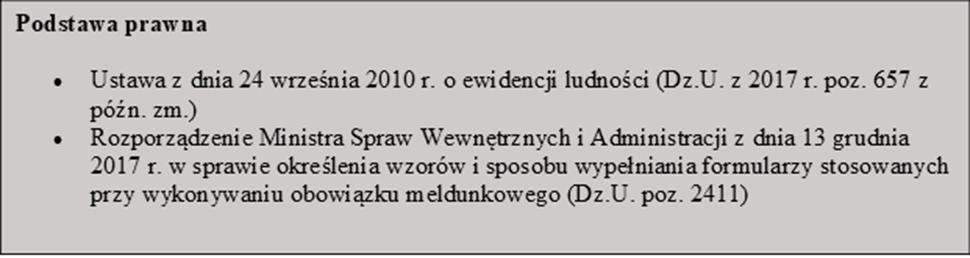 